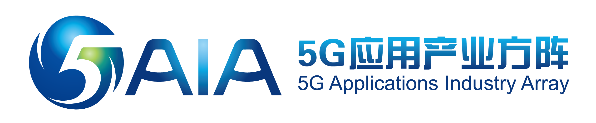 5G应用解决方案供应商申报书5G应用产业方阵编制填报说明一、本申报书遵循《5G应用产业方阵章程》、《5G应用产业方阵工作组组织管理办法》、《5G应用产业方阵知识产权管理办法》等文件。二、通过专家评审的5G应用解决方案供应商企业（以下简称“供应商”）将在宣传推广、扶持政策、产业推广等方面享有优先权。在宣传推广方面，供应商将收录于5G应用工具箱、5G应用产业方阵等国家级5G应用平台，并对外提供查询及推荐服务；在扶持政策方面，鼓励各地工业和信息化主管部门在进行财政支持项目、试点示范项目时优先推荐；在产业推广方面，与各地方5G产业联盟对接，遴选出的解决方案企业将推荐给各地政府5G应用解决方案企业库中，享有企业培育及各种产业对接支持。三、本申报书由5G应用解决方案供应商申报单位填写。四、申报单位应按照填写要求和实际情况，认真准确填写相关内容。五、提交材料包括申报书纸质材料和电子文档，申报单位必须确保纸质材料和电子文档的一致性。六、纸质材料请使用A4纸双面印刷，装订平整，采用普通纸质材料作为封面。企业声明本企业自愿向5G应用产业方阵提供真实、有效的企业信息和资料，并为监督检查及抽查工作提供必要的条件。企业法定代表人（签名或签章）：                                            企业（盖章）：                                                             年    月    日一、企业基本情况二、企业业绩情况（一）复制推广性注：需提供项目信息证明材料，对应页码XX（见附录2.1部分）（二）经济效益性表 2-1 近三年5G应用解决方案项目信息表注：需提供项目信息证明材料，如“中标书”、“合同”有效证明页，并加盖公章，对应页码XX（见附录2.2部分）表 2-2 近三年参与的国家级/省级5G应用相关项目信息表注：需提供项目信息证明材料，如“中标书”、“合同”有效证明页，并加盖公章，对应页码XX（见附录2.3部分）三、企业能力情况（一）技术创新能力表 2-3 国家授权专利情况表 2-4 国家授权软件著作权表 2-5 牵头或参与标准情况（二）服务能力注：需提供相关人员信息表及参与方案的证明材料，对应页码XX（见附录3.5部分）（三）社会影响力表2-6 近三年5G应用解决方案成功案例附录、相关证明材料企业基本情况证明材料1.1 已实施“三证合一”或“五证合一”的申报单位提供：营业执照（或事业单位法人证书），未实施“三证合一”或“五证合一”的申报单位提供：营业执照（或事业单位法人证书）、组织机构代码证、税务登记证；1.2 申报企业2020年经审计的财务报告关键页（仅需提供现金流量表、资产负债表、利润表）；1.3 申报企业具有的相关资质认证证书；企业业绩情况证明材料2.1 5G应用解决方案推广复制情况证明材料2.2 近三年5G应用解决方案项目证明材料2.3 近三年参与的国家级/省级5G应用相关项目信息表企业能力情况证明材料3.1 已获授权的5G或解决方案领域专利、计算机软件著作权复印件；3.2 牵头或参与制定（署名前五）的5G或解决方案国家标准、行业标准证明材料；3.3 项目交付能力证明材料（如需求文档、项目计划、设计文档、实施方案、采购合同、功能验证报告等项目各环节的过程文件以及相关文档的有效页等，并加盖公章。）3.4 售后服务能力证明材料（如制度文件清单、客户证明、参与项目人员信息表以及相关文档的有效页等，并加盖公章。）3.5 5G应用解决方案项目领军人才信息表及参与方案的证明材料（需包括姓名、专业、职务、参与项目名称及任务书、合同等证明材料，并加盖公章）；3.6 其他相关证明材料。申报单位（盖章）：法人代表：申报日期：2021年XX月XX日单位名称所在地域（省市）推荐赛道单位成立时间组织机构代码/统一社会信用代码单位性质□国有  □集体  □私营  □外商独资  □中外合资  □港澳台投资□其他：□国有  □集体  □私营  □外商独资  □中外合资  □港澳台投资□其他：□国有  □集体  □私营  □外商独资  □中外合资  □港澳台投资□其他：□国有  □集体  □私营  □外商独资  □中外合资  □港澳台投资□其他：□国有  □集体  □私营  □外商独资  □中外合资  □港澳台投资□其他：解决方案服务行业□智慧港口 □车联网 □工业互联网 □智慧电力 □智能采矿 □智慧物流 □智能油气 □智慧水利 □智慧农业 □信息消费 □智慧教育 □融合媒体□智慧城市 □智慧医疗 □文化旅游 □其他□智慧港口 □车联网 □工业互联网 □智慧电力 □智能采矿 □智慧物流 □智能油气 □智慧水利 □智慧农业 □信息消费 □智慧教育 □融合媒体□智慧城市 □智慧医疗 □文化旅游 □其他□智慧港口 □车联网 □工业互联网 □智慧电力 □智能采矿 □智慧物流 □智能油气 □智慧水利 □智慧农业 □信息消费 □智慧教育 □融合媒体□智慧城市 □智慧医疗 □文化旅游 □其他□智慧港口 □车联网 □工业互联网 □智慧电力 □智能采矿 □智慧物流 □智能油气 □智慧水利 □智慧农业 □信息消费 □智慧教育 □融合媒体□智慧城市 □智慧医疗 □文化旅游 □其他□智慧港口 □车联网 □工业互联网 □智慧电力 □智能采矿 □智慧物流 □智能油气 □智慧水利 □智慧农业 □信息消费 □智慧教育 □融合媒体□智慧城市 □智慧医疗 □文化旅游 □其他法人代表人姓名职务联系人姓名固定电话联系人职务移动电话联系人传真E-mail2020年总资产（万元）2020年总资产（万元）负债率信用等级信用等级2020年主营业务收入（万元）信用等级信用等级2020年利润（万元）已获资质认证情况已获资质认证情况□质量管理ISO 9001认证□环境管理ISO 14001认证□职业健康及安全管理ISO 45001认证□信息安全管理ISO 27001认证□信息系统安全集成服务□安全生产许可证□计算机系统集成____级□两化融合管理体系认证□电子与智能化工程专业承包资质____级□CMMI____级□工程设计综合资质甲级□涉密信息系统集成____级□其他：________________________注：需提供项目信息证明材料，对应页码XX（见附录1.3部分）□质量管理ISO 9001认证□环境管理ISO 14001认证□职业健康及安全管理ISO 45001认证□信息安全管理ISO 27001认证□信息系统安全集成服务□安全生产许可证□计算机系统集成____级□两化融合管理体系认证□电子与智能化工程专业承包资质____级□CMMI____级□工程设计综合资质甲级□涉密信息系统集成____级□其他：________________________注：需提供项目信息证明材料，对应页码XX（见附录1.3部分）□质量管理ISO 9001认证□环境管理ISO 14001认证□职业健康及安全管理ISO 45001认证□信息安全管理ISO 27001认证□信息系统安全集成服务□安全生产许可证□计算机系统集成____级□两化融合管理体系认证□电子与智能化工程专业承包资质____级□CMMI____级□工程设计综合资质甲级□涉密信息系统集成____级□其他：________________________注：需提供项目信息证明材料，对应页码XX（见附录1.3部分）□质量管理ISO 9001认证□环境管理ISO 14001认证□职业健康及安全管理ISO 45001认证□信息安全管理ISO 27001认证□信息系统安全集成服务□安全生产许可证□计算机系统集成____级□两化融合管理体系认证□电子与智能化工程专业承包资质____级□CMMI____级□工程设计综合资质甲级□涉密信息系统集成____级□其他：________________________注：需提供项目信息证明材料，对应页码XX（见附录1.3部分） 企业基本情况介绍 企业基本情况介绍 企业基本情况介绍 企业基本情况介绍 企业基本情况介绍 企业基本情况介绍 企业基本情况介绍应包括：发展历程、主营业务、市场销售、获得奖励、荣誉情况等方面。（1000字以内）应包括：发展历程、主营业务、市场销售、获得奖励、荣誉情况等方面。（1000字以内）应包括：发展历程、主营业务、市场销售、获得奖励、荣誉情况等方面。（1000字以内）应包括：发展历程、主营业务、市场销售、获得奖励、荣誉情况等方面。（1000字以内）应包括：发展历程、主营业务、市场销售、获得奖励、荣誉情况等方面。（1000字以内）应包括：发展历程、主营业务、市场销售、获得奖励、荣誉情况等方面。（1000字以内）应包括：发展历程、主营业务、市场销售、获得奖励、荣誉情况等方面。（1000字以内）5G应用解决方案总体情况解决方案1：名称________，服务行业包括________解决方案2：名称________，服务行业包括________解决方案3：名称________，服务行业包括________…5G应用解决方案推广复制情况方案 1：________ （名称）推广到_____个地区（地市）， _____ 个行业， _____家企业方案2：__________（名称）复制推广到_____个地区（地市）， _____个行业， _____家企业方案3：__________（名称）复制推广到_____个地区（地市）， _____个行业， _____家企业…5G应用解决方案业务收入2020年：________________（万元）累  计：________________（万元）5G应用解决方案业务订单数2019年1月1日起，实施过     个项目。注：需附项目清单，见表2-1。2019年1月1日起，参加过国家级/省级5G应用相关项目     个。注：需附项目清单，见表2-2。5G应用解决方案累计实施案例总数2019年1月1日起，成功实施案例_______项。5G应用解决方案服务客户数2019年：________________；2020年：________________；其中，合作两次及以上的客户数：_________。注：需附客户清单，见表2-1.序号项目名称所属行业应用场景客户合同签订日期项目金额（万元）1234…序号项目名称类别责任单位获批时间项目类型项目中角色1234...技术创新能力2019年1月1日起，获得5G或解决方案相关授权专利_____项（其中发明专利_____项）；2019年1月1日起，获得5G或解决方案相关的软件著作权_____项。2019年1月1日起，牵头或参与制定（署名前五）的5G应用领域国家标准、行业标准、团体标准_____项。注：需提供相关证明材料，见表2-3、2-4、2-5，对应页码XX（见附录3.1、3.2部分）认定时间专利名称国家级/省级认定部门实际应用情况说明认定时间专利名称国家级/省级认定部门实际应用情况说明发布时间标准名称国标/行标/团标认定部门实际应用情况说明 项目交付能力 项目交付能力□建立完善的项目文档管理制度□制定完善的交付与验收计划注：需提供相关证明材料，对应页码XX（见附录3.3部分）售后服务能力售后服务能力□具有完善的售后服务体系和严格的管理制度□配备专门的维保部门和专业人员□已实施运维管理工具和监控系统注：需提供相关证明材料，对应页码XX（见附录3.4部分）人员储备情况咨询规划团队/部门的人员数量共________人。人员储备情况现场实施团队人员数量共________人。人员储备情况研发人员数量共________人。应提供1-3个的成功案例材料。案例模板如下：案例一：XXXX（案例名称）案例背景（200字以内）案例内容（500字以内）技术方案（包括系统及网络架构）应用场景案例落地及获奖情况案例成效（200字以内）案例二：XXXX（案例名称）案例三：XXXX（案例名称）……